OFFICE OF THE PRINCIPAL			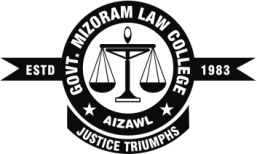 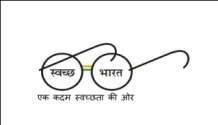 GOVT. MIZORAM LAW COLLEGE	(Affiliated to Mizoram University & Bar Council of India)					website: mlc.mizoram.gov.in				No.__________________________________	:	Dated Aizawl, the ___________________TO WHOM IT MAY CONCERN		This is to certify that Shri/Smt _____________________________ S/o / D/o _______________________ is working as __________________________ under Govt. Mizoram Law College, Luangmual, Aizawl, Mizoram.(Dr. RUALKHUMA COLNEY)PrincipalGovt. Mizoram Law CollegeAizawl : Mizoram